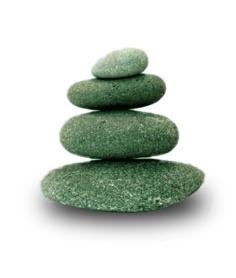 Supplemental Guide:Obstetrics and Gynecology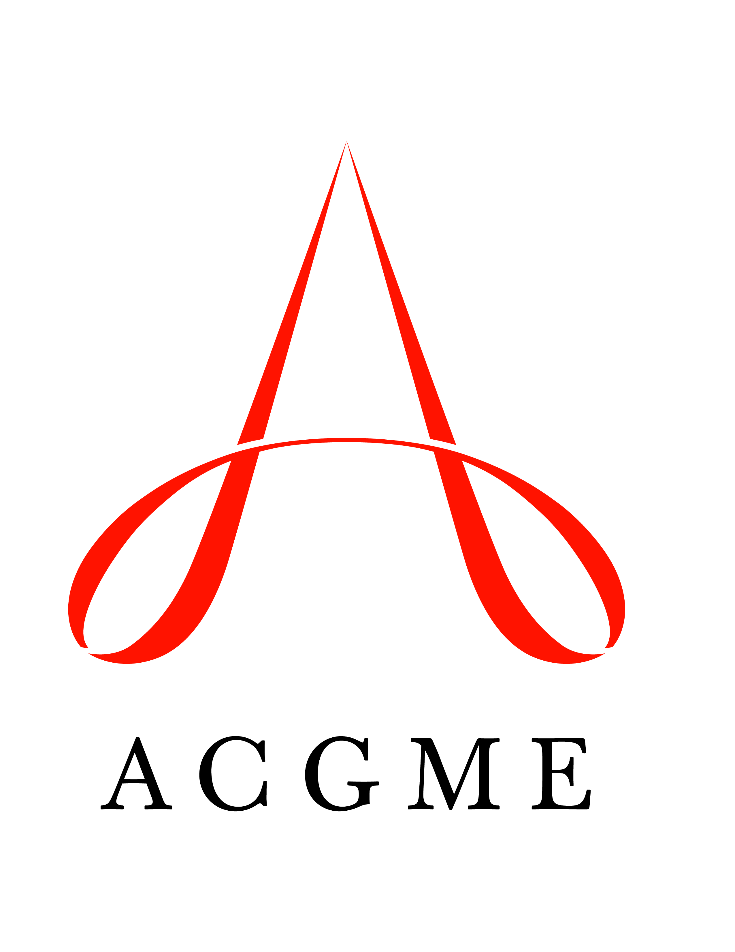 August 2021TABLE OF CONTENTSintroduction	4Patient care	5Antepartum Care and Complications of Pregnancy	5First-Trimester Bleeding	7Care of Patients in the Intrapartum Period	8Care of Patients in the Postpartum and Interconception Period	10Obstetrical Technical Skills	11Critically Ill Obstetric Patients and Obstetric Emergencies	13Peri-Procedural Care	15Endoscopic Procedures (Hysteroscopy and Cystoscopy)	17Laparoscopic Procedures	18Vulvar-Vaginal Procedures	19Open Procedures (excludes Cesarean section)	20Family Planning	21Ambulatory Gynecology and Office-Based Procedures	23Consultations	25Medical Knowledge	26Anatomy and Pathophysiology of Female Reproduction	26Differential Diagnosis	28Systems-based practice	29Patient Safety	29Quality Improvement (QI)	31System Navigation for Patient-Centered Care - Coordination of Care	32System Navigation for Patient-Centered Care - Transitions of Care	33Community and Population Health	34Physician Role in Health Care Systems	35practice-based learning and improvement	37Evidence-Based and Informed Practice	37Reflective Practice and Commitment to Personal Growth	39professionalism	41Professional Behavior	41Ethical Principles	43Accountability/Conscientiousness	45Well-Being	47interpersonal and communication skills	48Patient- and Family-Centered Communication	48Patient Counseling and Shared Decision Making 	50Interprofessional and Team Communication	51Communication within Health Care Systems	53Mapping Milestones 1.0 to 2.0	55resources	57Milestones Supplemental GuideThis document provides additional guidance and examples for the Obstetrics and Gynecology Milestones. This is not designed to indicate any specific requirements for each level, but to provide insight into the thinking of the Milestone Work Group.Included in this document is the intent of each Milestone and examples of what a Clinical Competency Committee (CCC) might expect to be observed/assessed at each level. Also included are suggested assessment models and tools for each subcompetency, references, and other useful information.Review this guide with the CCC and faculty members. As the program develops a shared mental model of the Milestones, consider creating an individualized guide (Supplemental Guide Template available) with institution/program-specific examples, assessment tools used by the program, and curricular components.Additional tools and references, including the Milestones Guidebook, Clinical Competency Committee Guidebook, and Milestones Guidebook for Residents and Fellows, are available on the Resources page of the Milestones section of the ACGME website.To help programs transition to the new version of the Milestones, the ACGME has mapped the original Milestones 1.0 to the new Milestones 2.0. Indicated below are where the subcompetencies are similar between versions. These are not exact matches, but are areas that include similar elements. Not all subcompetencies map between versions. Inclusion or exclusion of any subcompetency does not change the educational value or impact on curriculum or assessment. Available Milestones Resources Milestones 2.0: Assessment, Implementation, and Clinical Competency Committees Supplement, new 2021 - https://meridian.allenpress.com/jgme/issue/13/2sClinical Competency Committee Guidebook, updated 2020 - https://www.acgme.org/Portals/0/ACGMEClinicalCompetencyCommitteeGuidebook.pdf?ver=2020-04-16-121941-380 Clinical Competency Committee Guidebook Executive Summaries, new 2020 - https://www.acgme.org/What-We-Do/Accreditation/Milestones/Resources - Guidebooks - Clinical Competency Committee Guidebook Executive Summaries Milestones Guidebook, updated 2020 - https://www.acgme.org/Portals/0/MilestonesGuidebook.pdf?ver=2020-06-11-100958-330 Milestones Guidebook for Residents and Fellows, updated 2020 - https://www.acgme.org/Portals/0/PDFs/Milestones/MilestonesGuidebookforResidentsFellows.pdf?ver=2020-05-08-150234-750 Milestones for Residents and Fellows PowerPoint, new 2020 -https://www.acgme.org/Residents-and-Fellows/The-ACGME-for-Residents-and-Fellows Milestones for Residents and Fellows Flyer, new 2020 https://www.acgme.org/Portals/0/PDFs/Milestones/ResidentFlyer.pdf Implementation Guidebook, new 2020 - https://www.acgme.org/Portals/0/Milestones%20Implementation%202020.pdf?ver=2020-05-20-152402-013 Assessment Guidebook, new 2020 - https://www.acgme.org/Portals/0/PDFs/Milestones/Guidebooks/AssessmentGuidebook.pdf?ver=2020-11-18-155141-527 Milestones National Report, updated each Fall - https://www.acgme.org/Portals/0/PDFs/Milestones/2019MilestonesNationalReportFinal.pdf?ver=2019-09-30-110837-587 (2019)Milestones Bibliography, updated twice each year - https://www.acgme.org/Portals/0/PDFs/Milestones/MilestonesBibliography.pdf?ver=2020-08-19-153536-447 Developing Faculty Competencies in Assessment courses - https://www.acgme.org/Meetings-and-Educational-Activities/Other-Educational-Activities/Courses-and-Workshops/Developing-Faculty-Competencies-in-Assessment Assessment Tool: Direct Observation of Clinical Care (DOCC) - https://dl.acgme.org/pages/assessmentAssessment Tool: Teamwork Effectiveness Assessment Module (TEAM) - https://dl.acgme.org/pages/assessment Learn at ACGME has several courses on Assessment and Milestones - https://dl.acgme.org/Patient Care 1: Antepartum Care and Complications of PregnancyOverall Intent: To progress from basic knowledge to the recognition and management of the complex obstetrical patientPatient Care 1: Antepartum Care and Complications of PregnancyOverall Intent: To progress from basic knowledge to the recognition and management of the complex obstetrical patientMilestonesExamplesLevel 1 Demonstrates basic knowledge of normal obstetrical care and common medical complications seen in pregnancyDescribes low-risk prenatal care, basic antenatal testing, and normal laborLevel 2 Provides complete antepartum care for women with uncomplicated pregnanciesRecognizes basic risk factors, symptoms, and signs of common medical and obstetrical complicationsCoordinates proper timing of antenatal and prenatal testingIdentifies pre-term labor, preeclampsia, and gestational diabetesLevel 3 Provides complete antepartum care for women with complicated pregnanciesManages common medical and obstetrical complicationsManages first-line treatment for common pregnancy related comorbidities Recognizes risk factors for high-risk pregnancy Orders appropriate testing to confirm diagnosis of common pregnancy related comorbidities such as pre-term labor, preeclampsia, gestational, or pregestational diabetesLevel 4 Effectively supervises and educates lower-level residents in antepartum careRecognizes atypical presentations of medical and obstetrical complications; identifies indications for referral and/or transfer of care for patients with medical and obstetrical complicationsProvides supervision in obstetrical triage or the ambulatory site or the antenatal testing unitDiagnoses gestational diabetes in a patient with gastric bypassLevel 5 Manages patients with complex and atypical medical and obstetrical complications and implements treatment plans based on emerging evidenceCoordinated multidisciplinary care plans for complex patientsCreates treatment plan and manages abnormal placentationAssessment Models or ToolsChart reviewClinical evaluations/direct observationMock oral examsMultisource feedbackSimulationCurriculum Mapping Notes or ResourcesCunningham FG, Leveno K, Bloom S, et al. Williams Obstetrics. 25th ed. United States: McGraw Hill Education; 2018. ISBN: 978-1259644320.Landon MB, Galan HL, Jauniaux ERM, et al. Gabbes’ Obstetrics: Normal and Problem Pregnancies. 8th ed. Philadelphia, PA: Elsevier; 2020. ISBN:978-0323608701.Resnik R, Lockwood CJ, Moore T, et al. Creasy and Resnick’s Maternal-Fetal Medicine: Principles and Practice. 8th ed. Philadelphia, PA: Elsevier; 2018. ISBN: 978-0323479103.Patient Care 2: First Trimester Bleeding Overall Intent: To provide comprehensive care for women with first trimester bleedingPatient Care 2: First Trimester Bleeding Overall Intent: To provide comprehensive care for women with first trimester bleedingMilestonesExamplesLevel 1 Formulates a differential diagnosis for patients with first-trimester bleedingUses knowledge of normal early pregnancy development, including implantation, early embryology, placental development, and non-obstetric etiologies to create a differential diagnosisLevel 2 Counsels patients regarding natural history, and diagnostic and treatment optionsDistinguishes normal pregnancy, pregnancy of unknown location, ectopic pregnancy, or abnormal intrauterine pregnancy based on criteriaCounsels patients regarding ultrasound and laboratory findingsCounsels patients regarding risks and benefits of expectant management, medical management, and surgical optionsLevel 3 Uses non-surgical and surgical methods to manage patients with first-trimester bleedingManages ectopic pregnancy with medical or surgical therapyManages failed intrauterine pregnancy with medical or surgical therapy Manages ongoing desired and viable pregnancy with first trimester bleedingLevel 4 Manages patients with complications of first-trimester bleedingManages hemorrhage and infectionManages patients with incomplete or no response to first dose of medical therapyManages uterine perforation during surgical evacuationLevel 5 Implements treatment plans for complex or atypical first-trimester bleedingImplements a treatment plan for a patient with a Caesarian section (C-section) scar, ectopic, or heterotopic pregnancyAssessment Models or ToolsChecklistsClinical evaluationsDirect observationMultisource feedbackSimulationCurriculum Mapping Notes or ResourcesACOG. Council of Resident Education in Obstetrics and Gynecology (CREOG) Educational Objectives. https://www.acog.org/education-and-events/creog/curriculum-resources/creog-educational-objectives. 2021.Doubilet PM, Benson CB, Bourne T, et al. Diagnostic criteria for nonviable pregnancy early in the first trimester. N Engl J Med. 2013;369:1443-1451. https://www.nejm.org/doi/full/10.1056/nejmra1302417. 2021. Practice bulletinPatient Care 3: Care of Patients in the Intra-partum PeriodOverall Intent: To progress from basic knowledge to the recognition and management of the complex laboring patientPatient Care 3: Care of Patients in the Intra-partum PeriodOverall Intent: To progress from basic knowledge to the recognition and management of the complex laboring patientPatient Care 3: Care of Patients in the Intra-partum PeriodOverall Intent: To progress from basic knowledge to the recognition and management of the complex laboring patientMilestonesMilestonesExamplesLevel 1 Demonstrates basic knowledge of routine/uncomplicated intrapartum obstetrical care, including conduct of normal laborPerforms basic obstetric skills (e.g., identification of fetal lie, interpretation of fetal heart rate monitoring, and tocodynamometry)Level 1 Demonstrates basic knowledge of routine/uncomplicated intrapartum obstetrical care, including conduct of normal laborPerforms basic obstetric skills (e.g., identification of fetal lie, interpretation of fetal heart rate monitoring, and tocodynamometry)Performs initial history and physical exam on a low-risk patient in laborPerforms basic bedside ultrasound for fetal lie and placental positionReads the fetal heart rate monitoring strip correctly and reports those results to other medical personnelLevel 2 Manages normal laborRecognizes common intrapartum complicationsLevel 2 Manages normal laborRecognizes common intrapartum complicationsUpdates the attending physician of patient's labor progress and coordinates attending arrival for deliveryRecognizes labor dystocia and reports to attending physicianRecognizes the signs of and lists and describes the maneuvers used to relieve a shoulder dystociaRecognizes, defines, and lists the signs and symptoms chorioamnionitisLevel 3 Effectively supervises and educates lower-level residents in intrapartum care for women with uncomplicated pregnanciesManages common labor and intrapartum complicationsLevel 3 Effectively supervises and educates lower-level residents in intrapartum care for women with uncomplicated pregnanciesManages common labor and intrapartum complicationsRecognizes the signs and symptoms of placental abruption and facilitates and coordinates patient managementRecognizes the fetal heart rate monitoring signs of cord prolapse, recognizes cord prolapse on patient's physical exam, and facilitates and coordinates patient managementManages chorioamnionitisManages shoulder dystociaLevel 4 Provides care for women with complex intrapartum complications and conditionsIdentifies indications for referral and/or transfer of care for patients with intrapartum complicationsLevel 4 Provides care for women with complex intrapartum complications and conditionsIdentifies indications for referral and/or transfer of care for patients with intrapartum complicationsRecognizes, defines, and lists obstetrical reasons for transfer to a tertiary care centerCoordinates and manages transfer of a patient in preterm labor to a tertiary care centerManages and treats laboring patients with chorioamnionitisLevel 5 Applies innovative approaches to complex and atypical intrapartum conditions and implements treatment plans based on emerging evidenceLevel 5 Applies innovative approaches to complex and atypical intrapartum conditions and implements treatment plans based on emerging evidenceProvides consultation recommendations to a generalist obstetrician to care and manage a patient in labor with previable rupture of membranesProvides national lectures about cervical incompetence to generalist obstetriciansAssessment Models or ToolsAssessment Models or ToolsChart reviewDirect observation/clinical evaluationMock oral examination Multisource feedbackSimulationCurriculum Mapping Notes or ResourcesCunningham FG, Leveno K, Bloom S, et al. Williams Obstetrics. 25th ed. United States: McGraw Hill Education; 2018. ISBN: 978-1259644320.Freeman RK, Garite TJ, Nageotte MP, Miller LA. Fetal Heart Rate Monitoring. 4th ed. Philadelphia, PA: Lippincott Williams & Wilkins; 2012. ISBN: ‎978-1451116632.Landon MB, Galan HL, Jauniaux ERM, et al. Gabbes’ Obstetrics: Normal and Problem Pregnancies. 8th ed. Philadelphia, PA: Elsevier; 2020. ISBN:978-0323608701.Resnik R, Lockwood CJ, Moore T, et al. Creasy and Resnick’s Maternal-Fetal Medicine: Principles and Practice. 8th ed. Philadelphia, PA: Elsevier; 2018. ISBN: 978-0323479103.Cunningham FG, Leveno K, Bloom S, et al. Williams Obstetrics. 25th ed. United States: McGraw Hill Education; 2018. ISBN: 978-1259644320.Freeman RK, Garite TJ, Nageotte MP, Miller LA. Fetal Heart Rate Monitoring. 4th ed. Philadelphia, PA: Lippincott Williams & Wilkins; 2012. ISBN: ‎978-1451116632.Landon MB, Galan HL, Jauniaux ERM, et al. Gabbes’ Obstetrics: Normal and Problem Pregnancies. 8th ed. Philadelphia, PA: Elsevier; 2020. ISBN:978-0323608701.Resnik R, Lockwood CJ, Moore T, et al. Creasy and Resnick’s Maternal-Fetal Medicine: Principles and Practice. 8th ed. Philadelphia, PA: Elsevier; 2018. ISBN: 978-0323479103.Patient Care 4: Care of Patients in the Postpartum and Interconception PeriodOverall Intent: To empower residents in the spectrum of care from low-risk postpartum patients to the many complications that can arise postpartum and before a subsequent pregnancyPatient Care 4: Care of Patients in the Postpartum and Interconception PeriodOverall Intent: To empower residents in the spectrum of care from low-risk postpartum patients to the many complications that can arise postpartum and before a subsequent pregnancyMilestonesExamplesLevel 1 Provides postpartum and interconception care for women with uncomplicated pregnanciesRounds on patient who is status post uncomplicated vaginal deliveries, and discusses contraception and benefits of breastfeedingSees a patient for a four-week depression screenLevel 2 Recognizes basic risk factors, symptoms, and signs of common postpartum and interconception complicationsLists postpartum hemorrhage, infection, venous thromboembolism, depression, hypertension, and mastitis as risk factorsLevel 3 Manages common postpartum complications and counsels patients about associated risk in future pregnanciesManages preeclampsia and depression and includes discussion of antepartum, intrapartum, and postpartum complicationsCounsels patients who have had pre-term delivery, shoulder dystocia, or classical C-section about risk of recurrenceLevel 4 Manages patients with complex postpartum complications and identifies indications for referral and/or transfer of care in the postpartum or interconception periodManages septic shock resulting from postpartum infectionManages postpartum hemorrhage refractory to medical managementManages preeclampsia refractory to intravenous (IV) antihypertensivesManages postpartum cardiomyopathy, septic pelvic thrombophlebitis, and pulmonary embolismLevel 5 Applies innovative approaches to complex and atypical postpartum and interconception conditions and implements treatment plans based on emerging evidenceDevelops care with community health workers to improve care of patient with refractory hypertensionAssessment Models or ToolsCommunity health projectDirect observationMock oral examSimulationCurriculum Mapping Notes or ResourcesManagement includes identifying the need for and offering collaborationCunningham FG, Leveno K, Bloom S, et al. The puerperium. In: Cunningham FG, Leveno K, Bloom S, et al. Williams Obstetrics. 25th ed. United States: McGraw Hill Education; 2018. ISBN: 978-1259644320.Isley MM. Postpartum care and long-term health considerations. In: Landon MB, Galan HL, Jauniaux ERM, et al. Gabbes’ Obstetrics: Normal and Problem Pregnancies. 8th ed. Philadelphia, PA: Elsevier; 2020. ISBN:978-0323608701.Patient Care 5: Obstetric Technical SkillsOverall Intent: To develop the procedural and surgical skills needed to provide comprehensive antenatal, intrapartum, and postpartum obstetric care to patientsPatient Care 5: Obstetric Technical SkillsOverall Intent: To develop the procedural and surgical skills needed to provide comprehensive antenatal, intrapartum, and postpartum obstetric care to patientsMilestonesExamplesLevel 1 Demonstrates basic surgical principles, including use of universal precautions and aseptic techniqueAppropriately uses and disposes of sharpsPerforms skin or surgical prepPositions and drapes patientPerforms basic suturing and knot tyingLevel 2 Demonstrates basic obstetrical skills Assesses fundal height and fetal heart tonesAssesses cervical dilationPlaces intrauterine pressure catheter or fetal scalp electrodePerforms an amniotomyPerforms ultrasound for fetal number, lie, presentation, viabilty, and placental locationPerforms spontaneous vaginal deliveryPerforms repair of second-degree lacerationInterprets fetal heart rate and tocometry monitoringLevel 3 Performs advanced obstetrical procedures Induces labor (including second trimester)Manually extracts placentaPerforms ultrasound to obtain fetal biometry, biophysical profileRepair of second degree perineal or vaginal lacerations,Performs C- sectionPerforms vacuum-assisted vaginal deliveryLevel 4 Performs complex obstetrical procedures Performs external cephalic versionPerforms forceps-assisted vaginal deliveryPerforms complex C-sectionPerforms repair of  fourth-degree perineal lacerationsPerforms cervical cerclage Performs surgical management of intra-partum/postpartum hemorrhage including B-Lynch suture placement, uterine artery ligation, placement of uterine balloon, and peripartum hysterectomyLevel 5 Applies innovative and complex approaches obstetrical care and implements treatment plans based on emerging evidenceManages refractory hemorrhageCoordinates/directs care planning for complex obstetric patients such as placenta accreta spectrum, cardiac conditions, or traumaAssessment Models or ToolsChart reviewClinical evaluations/direct observationProcedure assessment/evaluationSimulationCurriculum Mapping Notes or ResourcesThe American College of Obstetrics and Gynecology (ACOG). Surgical Curriculum. https://www.acog.org/education-and-events/creog/curriculum-resources/surgical-curriculum. 2021. Association of Professors of Gynecology and Obstetrics (APGO). Basic Clinical Skills Curriculum. https://tools.apgo.org/educational-resources/basic-clinical-skills/. 2021. Includes: (sterile technique, universal precautions, knots and sutures, cervical assessment, vaginal delivery, patient positioning, surgical instruments)APGO Basic Clinical Skills Curriculum. Surgical Instruments. https://tools.apgo.org/wp-content/uploads/2017/06/BCSSurgicalInstruments.pdf. 2021. Patient Care 6: Critically Ill Obstetric Patients and Obstetric EmergenciesOverall Intent: To manage and coordinate care for critically ill obstetric patients and obstetric emergenciesPatient Care 6: Critically Ill Obstetric Patients and Obstetric EmergenciesOverall Intent: To manage and coordinate care for critically ill obstetric patients and obstetric emergenciesMilestonesExamplesLevel 1 Recognizes risk factors that can lead to a critically ill obstetric patientRecognizes risk factors for obstetric emergenciesRecognizes risk factors for hemorrhage including prior hemorrhage, abruption, and placenta previaRecognizes pyelonephritis, intramniotic infection, and prolonged rupture of membranes as potential risk factors for sepsisRecognizes preeclampsia and chronic hypertension as risk factors for hypertensive emergency and seizureRecognizes malpresentation, preterm gestation, and pre-term premature rupture of membranes as risk factors for umbilical cord prolapseRecognizes trauma, abruption, infection, underlying cardiac disease, underlying pulmonary disease, and underlying renal disease put patients at risk for critical illnessRecognizes gestational diabetes, macrosomia, obesity, and prior dystocia as risk factors for shoulder dystociaLevel 2 Formulates an initial differential diagnosis, recognizes initial signs/symptoms of a critically ill patient (vital signs, lab abnormalities, etc.) and asks for assistance in a timely fashionRecognizes obstetric emergencies and asks for assistance in a timely fashionDevelops differential diagnosis for third-trimester bleedingDevelops differential diagnosis for peripartum hypotensionIdentifies tachycardia, fever, hypotension, or leukocytosis as possible signs of sepsisNotifies senior resident or attending physician of new onset tachycardiaRecognizes pending shoulder dystocia and alerts teamRecognizes hemorrhage following vaginal delivery and alerts nursing, anesthesia, and obstetric teamsLevel 3 Manages and initiates treatment for critically ill obstetric patient, including recognizing when transfer to the intensive care unit (ICU) or another service is most appropriateManages and treats obstetric emergenciesTransfers a patient to intensive care unit (ICU) with pulmonary edema, decrease in oxygen saturations, and increased work of breathingActivates a massive transfusion protocol for a patient with ongoing intra-operative obstetric hemorrhage requiring Cesarean hysterectomyInitiates fluid bolus in patient with sepsis or diabetic ketoacidosisActivates a “rapid response” for a patient with hypotension unresponsive to fluid bolusInitiates uterotonic medications for uterine atony with hemorrhagePerforms shoulder dystocia maneuversLevel 4 Collaborates with other health care teams to facilitate care for critically ill obstetric patientsLeads the multidisciplinary health care team in caring for patients with obstetric emergenciesCollaborates with ICU team about post-operative fluid management of a patient with obstetric hemorrhage requiring Cesarean hysterectomyContributes to a multidisciplinary team for best obstetric management of a patient involved in a motor vehicle accident at 28 weeks gestation Leads multidisciplinary team in management of an eclamptic seizureLevel 5 Debriefs with the members of the health care team, the patient, and the family members of a critically ill obstetric patientsDebriefs with the members of the health care team, the patient, and the patient’s family members after an obstetric emergencyCommunicates with patient’s family about progress in critically ill patientOrganizes team huddle with involved healthcare team following a shoulder dystocia eventDiscusses a hemorrhage event with patient and/or familyAssessment Models or ToolsChecklistsClinical evaluationsDirect observationEvaluations from consulting services (ICU, trauma service)Multisource feedbackSimulationCurriculum Mapping Notes or ResourcesAlliance for Innovation in Maternal Health (AIM). Core AIM Patient Safety Bundles. https://safehealthcareforeverywoman.org/aim/patient-safety-bundles/#core. 2021.ACOG Committee. Critical care in pregnancy: Practice bulletin, number 211. Obstet Gynecol. 2019;133(5):e303-e319. https://www.acog.org/clinical/clinical-guidance/practice-bulletin/articles/2019/05/critical-care-in-pregnancy. 2021.ACOG Committee. Preparing for clinical emergencies in obstetrics and gynecology: ACOG Committee opinion, number 590. Obstet Gynecol. 2014;123(3):722-725. https://www.acog.org/clinical/clinical-guidance/committee-opinion/articles/2014/03/preparing-for-clinical-emergencies-in-obstetrics-and-gynecology. 2021.ACOG. Emergencies in Clinical Obstetrics (ECO). https://www.acog.org/education-and-events/simulations/eco. 2021.ACOG. Intraoperative Management of Postpartum Hemorrhage. https://www.acog.org/education-and-events/simulations/scog020. 2021.Society for Maternal Fetal Medicine (SMFM). Online Obstetric Critical Care Course. https://www.smfm.org/education/criticalcare. 2021.Patient Care 7: Peri-Procedural CareOverall Intent: To develop the skills for pre-operative surgical planning, to identify and manage common and more complex peri-operative/intra-operative complications, and to direct and participate in multidisciplinary surgical planning for complex casesPatient Care 7: Peri-Procedural CareOverall Intent: To develop the skills for pre-operative surgical planning, to identify and manage common and more complex peri-operative/intra-operative complications, and to direct and participate in multidisciplinary surgical planning for complex casesMilestonesExamplesLevel 1 Identifies alterations in normal physiology and anatomyIdentifies patient with post-operative hemorrhage Describes location of bladder and ureter during gynecologic surgeryIdentifies location of superficial abdominal wall vasculature in an obese patient during laparoscopyPositions  obese patient for laparoscopyLevel 2 Accurately and reliably gathers and reports clinical information pertaining to common peri-procedural risks and complicationsIdentifies risk factors for uterine perforation at time of dilation and curettageGathers cardiac risk assessment for a patient with heart diseaseEvaluates post-operative patient with fever, determines likely etiology, and recommends management planEvaluates patient with post-operative bleedingIdentifies need for deep vein thrombosis (DVT) prophylaxis in patients with progressive risk factorsDetermines accurate antibiotic prophylaxisLevel 3 Independently identifies and manages common peri-procedural risks and complicationsIdentifies cystotomy at time of surgery and performs cystotomy repairReschedules elective surgery due to an elevated A1C levelsIdentifies and manages intraoperative bleeding, bladder injury or uterine perforationLevel 4 Independently identifies and manages complex peri-procedural risks and complicationsRecognizes uterine perforation at time of hysteroscopy and directs operative team to confirm complication and direct next operative stepsRecognizes ureteral compromise during prolapse surgery; attempts to determine etiology and recognizes need for intra-operative consultIdentifies laparoscopic trocar injury of abdominal wall; temporizes bleeding and then ligate vessel to stop bleedingAppropriately doses peri-operative anti-coagulationIdentifies and manages complications such as nerve injuries, bowel injury,  or intra-operative hemorrhageLevel 5 Implements measures to prevent or mitigate complications, applying effective interdisciplinary team management skills to manage multiple scenarios simultaneouslyCoordinates interdisciplinary team for management of placenta percreta including radiology and maternal-fetal medicine for diagnosis, interventional radiology for pre-operative uterine artery balloons, and gynecologic oncology for surgical assistanceCoordinates with colorectal surgery for a patient with stage four endometriosis Assessment Models or ToolsChart reviewDirect observation/clinical evaluationMock oral examinationSimulationCurriculum Mapping Notes or ResourcesHanda VL, Van Le L. Te Linde’s Operative Gynecology. 12th ed. Philadelphia, PA: Wolters Kluwer; 2020. ISBN:978-1496386441.Institute for Clinical Systems Improvement (ICSI). Health Care Guideline: Perioperative. https://www.icsi.org/wp-content/uploads/2020/01/Periop_6th-Ed_2020_v2.pdf. 2021.Nichols DH, Delancey JOL. Clinical Problem, Injuries and Complications of Gynecologic and Obstetric Surgery. Williams & Wilkins; 1995. ISBN:978-0683064971.Patient Care 8: Endoscopic Procedures (Hysteroscopy and Cystoscopy)Overall Intent: To perform endoscopic procedures of the uterus and bladderPatient Care 8: Endoscopic Procedures (Hysteroscopy and Cystoscopy)Overall Intent: To perform endoscopic procedures of the uterus and bladderMilestonesExamplesLevel 1 Prepares patient and equipment for endoscopic procedures (e.g., lithotomy positioning, assemble endoscope)Positions and drapes the patient prior to surgery startIdentifies the components of the instrument and properly assembleVerbalizes differences between degrees of scope (0, 30, 70, etc.)Level 2 Performs diagnostic hysteroscopy and cystoscopy Visualizes anatomic landmarks including tubal ostia, trigone, and ureteral orificesPerforms survey of visual fieldTroubleshoots blurry camera imagesObtains appropriate bladder distensionMaintains awareness of fluid deficit for hysteroscopy (depending on distension media)Level 3 Independently performs simple operative hysteroscopic proceduresPerforms hysteroscopic polypectomyPerforms hysteroscopic removal of small submucosal fibroidsLevel 4 Independently performs complex operative hysteroscopic proceduresPerforms hysteroscopic removal of uterine septumManages Asherman’s syndrome hysteroscopicallyRemoves large or multiple fibroids hysteroscopicallyLevel 5 Independently performs complex hysteroscopic procedures in altered anatomyPerforms difficult surgical entryOperates if there is difficult visualization due to anatomic distortions or anomaliesAssessment Models or ToolsDirect observation during surgerySimulationCurriculum Mapping Notes or ResourcesACOG. Surgical Curriculum. https://www.acog.org/education-and-events/creog/curriculum-resources/surgical-curriculum. 2021. ACOG Committee. The use of hysteroscopy for the diagnosis and treatment of intrauterine pathology. Obstetrics & Gynecology. 2018;135(3):754-756. https://www.acog.org/-/media/project/acog/acogorg/clinical/files/committee-opinion/articles/2020/03/the-use-of-hysteroscopy-for-the-diagnosis-and-treatment-of-intrauterine-pathology.pdf. 2021.Patient Care 9: Laparoscopic ProceduresOverall Intent: To progress from the fundamental patient safety through complex surgical techniquesPatient Care 9: Laparoscopic ProceduresOverall Intent: To progress from the fundamental patient safety through complex surgical techniquesMilestonesExamplesLevel 1 Demonstrates basic skills (e.g., positioning, draping, docking, undocking)Demonstrates proper surgical preparation and positioning, draping, docking, and undocking robotLevel 2 Assists during laparoscopic procedures (e.g., port placement, bedside assistant)Demonstrates knowledge of electrosurgical devicesPlaces portsNavigates instrument to the surgical fieldTroubleshoots equipmentLevel 3 Independently performs simple laparoscopic proceduresPerforms ovarian cystectomy Performs hemodynamically stable ectopic salpingectomyPerforms simple total laparoscopic hysterectomyLevel 4 Independently performs advanced laparoscopic proceduresPerforms laparoscopic suturingPerforms complex total laparoscopic hysterectomyLevel 5 Independently performs uncommon complex laparoscopic procedure Performs hysterectomy for stage four endometriosisPerforms ureterolysisAssessment Models or ToolsDirect observationSimulationCurriculum Mapping Notes or ResourcesACOG. Surgical Curriculum. https://www.acog.org/education-and-events/creog/curriculum-resources/surgical-curriculum. 2021. Baggish MS, Karram MM. Atlas of Pelvic Anatomy and Gynecologic Surgery. 5th ed. Philadelphia, PA: Elsevier; 2020. ISBN:978-0323654005.Handa VL, Van Le L. Te Linde’s Operative Gynecology. 12th ed. Philadelphia, PA: Wolters Kluwer; 2020. ISBN:978-1496386441.Patient Care 10: Vulvar-Vaginal ProceduresOverall Intent: To progress from fundamental patient safety to complex surgical techniquesPatient Care 10: Vulvar-Vaginal ProceduresOverall Intent: To progress from fundamental patient safety to complex surgical techniquesMilestonesExamplesLevel 1 Demonstrates basic skills (e.g., positioning, knot tying, suturing)Proficiently performs knot tying and suturing in skills lab and models that behavior in the operating roomLevel 2 Performs simple vulvar-vaginal proceduresPerforms marsupialization of a Bartholin’s gland cystPerforms bedside incision and drainage of a vulvar abscessLevel 3 Performs pelvic entry for vaginal procedures and simple procedures for incontinence and prolapsePerforms incision and dissection necessary to complete anterior or posterior colporrhaphyPerforms incision and dissection necessary to complete a mid-urethral sling procedureLevel 4 Independently performs vaginal hysterectomy and complex vulvar-vaginal proceduresPerforms simple partial vulvectomy and repair for vulvar intraepithelial neoplasiaPerforms an anterior or posterior colporrhaphyPerforms a mid-urethral sling procedurePerforms a uterosacral ligament suspension for apical prolapseLevel 5 Independently performs uncommon complex vulvar-vaginal proceduresPerforms sacrocolpopexy or sacrospinous ligament fixation for apical prolapsePerforms incision and repair of a transverse vaginal septumPerforms complete vulvectomy with inguinal lymph node dissection for vulvar cancerAssessment Models or ToolsChart reviewClinical evaluationsDirect observationMock oral examinationSimulationCurriculum Mapping Notes or ResourcesACOG. Surgical Curriculum. https://www.acog.org/education-and-events/creog/curriculum-resources/surgical-curriculum. 2021. APGO. Basic Clinical Skills Curriculum. https://tools.apgo.org/educational-resources/basic-clinical-skills/. 2021. Includes: (sterile technique, universal precautions, knots and sutures, cervical assessment, vaginal delivery, patient positioning, surgical instruments)APGO Basic Clinical Skills Curriculum. Surgical Instruments. https://tools.apgo.org/wp-content/uploads/2017/06/BCSSurgicalInstruments.pdf. 2021. Handa VL, Van Le L. Te Linde’s Operative Gynecology. 12th ed. Philadelphia, PA: Wolters Kluwer; 2020. ISBN:978-1496386441.Walters MD, Karram MM. Urogynecology and Reconstructive Pelvic Surgery. 4th ed. Philadelphia, PA: Elsevier Sanders; 2014. ISBN:978-0323113779.Patient Care 11: Open Procedures (excludes Cesarean section)Overall Intent: To perform open procedures of increasing complexityPatient Care 11: Open Procedures (excludes Cesarean section)Overall Intent: To perform open procedures of increasing complexityMilestonesExamplesLevel 1 Demonstrates basic skills (e.g., positioning, knot tying, suturing)Performs knot tying and suturing in skills lab or in operating roomLevel 2 Opens and closes abdominal incisionsOpens and closes abdomen for laparotomy on patient with relatively normal anatomyLevel 3 Independently performs simple open surgical proceduresPerforms open ectopic pregnancy, open adnexa removal, or simple abdominal hysterectomyLevel 4 Independently performs complex open surgical proceduresPerforms laparotomy or abdominal hysterectomy in setting of morbid obesity, significant pelvic adhesions, or aberrant anatomyLevel 5 Independently performs uncommon complex open surgical proceduresPerforms tumor debulking, open surgery for endometriosis or hysterectomy for tubo-ovarian abscess when anatomic planes are difficult to visualizeAssessment Models or ToolsDirect observation in operating room with checklist/objective structured assessment of technical skills (OSATS)Simulation with checklist/OSATSCurriculum Mapping Notes or ResourcesBaggish MS, Karram MM. Atlas of Pelvic Anatomy and Gynecologic Surgery. 5th ed. Philadelphia, PA: Elsevier; 2020. ISBN:978-0323654005.Patient Care 12: Family PlanningOverall Intent: To guide patients through increasingly complicated contraception options, while acquiring the knowledge and skills to provide pregnancy termination for patientsPatient Care 12: Family PlanningOverall Intent: To guide patients through increasingly complicated contraception options, while acquiring the knowledge and skills to provide pregnancy termination for patientsMilestonesExamplesLevel 1 Demonstrates ability to find reputable, evidence-based information on contraception choicesKnows how to access US Preventive Services Task Force contraception guideProvides appropriate patient-level information (e.g., information from the Bedsider Birth Control Network)Level 2 Counsels patients on the effectiveness, risks, benefits, and contraindications of available forms of family planningPerforms medical uterine evacuationProvides risks and benefits of all contraception options including permanent, emergency contraception, and pregnancy terminationAccurately prescribes medication for early pregnancy loss or managementLevel 3 Implements comprehensive contraception management plans for patients and manages common side effectsPerforms routine surgical uterine evacuation and manages complications Prescribes contraception including discussing benefits and possible risks and recognizes what contraception options are available for people with side effects Inserts intrauterine devices (IUDs) and Nexplanons®, and performs post-partum and interval tubal ligationsPerforms surgical uterine evacuation for patients with early pregnancy lossManages uterine perforation and retained productsLevel 4 Implements comprehensive management plans for patients with medical conditions complicating their use of contraceptive methodsPerforms surgical uterine evacuation on patients with complex comorbidities and manages complicationsRecognizes and mitigates risks of proceduresDiscusses contraception options with patient who has systemic lupus erythematosusPerforms surgical uterine evacuation in a patient with a distorted uterine cavity Performs surgical uterine evacuation in a patient with complex heart diseaseManages and reduces potential risk of procedural complicationsLevel 5 Applies innovative and complex approaches to medical contraception and pregnancy termination, and implements treatment plans based on emerging evidenceProvides medical care that is based on emerging evidence, such as new treatment guidelinesAssessment Models or ToolsChart reviewDirect observationPatient surveyProcedure evaluationSimulation Curriculum Mapping Notes or ResourcesHatcher RA. Contraceptive Technology. 21st ed. Managing Contraception LLC; 2018. ISBN:978-1732055605.Shoupe D. The Handbook of Contraception: Evidence Based Practice Recommendations and Rationales. 3rd ed. Cham, Switzerland; 2020. ISBN:978-3030463908. World Health Organization (WHO). Family Planning – A Global Handbook for Providers. USAID; 2018. ISBN:978-0999203705.Patient Care 13: Ambulatory Gynecology and Office-Based ProceduresOverall Intent: To provide gynecologic care in an office-based settingPatient Care 13: Ambulatory Gynecology and Office-Based ProceduresOverall Intent: To provide gynecologic care in an office-based settingMilestonesExamplesLevel 1 Takes a focused patient history for common ambulatory gynecologic problemsTakes a focused patient history (menstrual cycle, reproductive history, hormone use) for abnormal uterine bleeding in the outpatient settingTakes a focused patient history (sexual partners, past sexually transmitted infection (STI) history, contraceptive use) when a patient presents with vaginal discharge and pelvic painLevel 2 Performs the initial assessment, formulates a differential diagnosis, and initiates treatment, including performance of basic procedures for common ambulatory gynecologic problemsAccurately discusses with a patient having abnormal uterine bleeding the treatment algorithm including exam, biopsy, imaging, and bloodworkAccurately discusses with a patient having vaginal discharge and pelvic pain the need for pelvic exam, wet mount, pelvic imaging, possible bloodwork to evaluate for infectious sourcesPerforms colposcopy, endometrial biopsy, and basic gynecologic ultrasoundLevel 3 Formulates management plans and initiates treatment, including relevant procedures for complex ambulatory gynecologic problemsIdentifies cervical pathology after colposcopy and successfully obtains informed consent from patient for excisional procedure before conducting office loop electrosurgical excision procedure (LEEP) procedureArranges for a patient diagnosed with pelvic inflammatory disease, but with a history of noncompliance, to be seen in the office and given antibiotics under direct observed therapyPerforms LEEP, office hysteroscopy, sonohysterogram, and office cystometricsLevel 4 Effectively cares for patients with complex presentations and uses a multidisciplinary approach when caring for patients with complex problemsArranges for emergent transfer to the hospital after a post-operative complicationArranges for a multidisciplinary meeting with medical oncology after a patient’s vulvar biopsy demonstrated melanomaLevel 5 Applies innovative approaches to complex and atypical ambulatory gynecology and implements treatment plans based on emerging evidenceAssists patients with endometrial cancer and want to retain fertilityProvides resources for patient refractory to typical therapies for genitourinary syndrome of menopause to enroll in clinical trial enrollmentAssessment Models or ToolsChart reviewDirect observationMock oral/clinical evaluationsSimulationCurriculum Mapping Notes or ResourcesACOG Committee. Clinical guidelines and standardization of practice to improve outcomes: ACOG Committee opinion, number 792. Obstet Gynecol. 2019;134(4):e122-e125. https://www.acog.org/clinical/clinical-guidance/committee-opinion/articles/2019/10/clinical-guidelines-and-standardization-of-practice-to-improve-outcomes. 2021.ACOG Committee. Well-woman visit: ACOG Committee opinion, number 755. Obstet Gynecol. 2018;132(4):e181-e186. https://www.acog.org/clinical/clinical-guidance/committee-opinion/articles/2018/10/well-woman-visit. 2021.Erickson TB, Kirkpatrick DH, DeFrancesco MS, Lawrence HC III. Executive summary of the American College of Obstetricians and Gynecologists Presidential Task Force on Patient Safety in the Office Setting: reinvigorating safety in office-based gynecologic surgery. Obstet Gynecol. https://pubmed.ncbi.nlm.nih.gov/20027047/. 2021.Gershenson DM, Lentz GM, Valea FA, Lobo RA. Comprehensive Gynecology. Philadelphia, PA: Elsevier; 2021. ISBN:978-0323653992.Patient Care 14: ConsultationsOverall Intent: To provide effective and thorough clinical consultationsPatient Care 14: ConsultationsOverall Intent: To provide effective and thorough clinical consultationsMilestonesExamplesLevel 1 Performs consultation, with guidanceWith the attending physician, evaluates and communicates to the emergency department about a patient with vaginal bleeding and elevated beta-human chorionic gonadotropin (bHCG) Level 2 Triages consult requestsRequests emergency department physician order transvaginal ultrasound and bHCG level before patient is seenPrioritizes simultaneous consultation requests by order of complexityLevel 3 Manages consultations (including coordination of care) requiring intervention, including procedural options Discusses therapeutic options for vaginal bleeding in the emergency department and provides informed consentDiscusses when bedside intervention (aspiration) is appropriate compared to when operative room management (suction dilation and curettage) is neededArranges for the patient to been in the outpatient clinic for follow-upLevel 4 Supervises lower-level residents in managing consultations (including coordination of care) requiring intervention, including procedural optionsSupervises lower-level resident in discussion regarding need for bedside procedure or operative room procedureSteps in when vaginal bleeding is not responsive to traditional interventions and/or when lower-level resident asks for assistance during procedureLevel 5 Oversees the consultation process and manages interdisciplinary systems issues affecting patient careRuns a consultation list of known pregnant patients admitted across multiple institutions before sign-out with lower-level residentsCalls the interventional radiology attending to arrange for emergent embolization in a post-Cesarean delivery patient who will require cross-county transportAssessment Models or ToolsChart reviewDirect observationSimulation/mock evaluationsSolicited feedback from consulting servicesCurriculum Mapping Notes or ResourcesACOG Committee. Seeking and giving consultation: ACOG Committee opinion, number 365. 2007;109(5):1255-1260. https://www.acog.org/clinical/clinical-guidance/committee-opinion/articles/2007/05/seeking-and-giving-consultation. 2021.Cunningham FG, Leveno K, Bloom S, et al. Williams Obstetrics. 25th ed. United States: McGraw Hill Education; 2018. ISBN: 978-1259644320.Gershenson DM, Lentz GM, Valea FA, Lobo RA. Comprehensive Gynecology. Philadelphia, PA: Elsevier; 2021. ISBN:978-0323653992.Medical Knowledge 1: Anatomy and Pathophysiology of Female ReproductionOverall Intent: To demonstrate understanding of the underlying tenets of pathophysiology and anatomy of the female reproductive tractMedical Knowledge 1: Anatomy and Pathophysiology of Female ReproductionOverall Intent: To demonstrate understanding of the underlying tenets of pathophysiology and anatomy of the female reproductive tractMilestonesExamplesLevel 1 Identifies normal anatomy relevant to physical examination, imaging, and surgeryDemonstrates knowledge of physiology of reproductionIdentifies inferior epigastric artery during laparoscopic trocar placement Identifies pelvic structures when reading computerized tomography (CT) scan or ultrasoundIdentifies and names the structures of the vulva and perineumExplains the cycle of hormonal signals for ovulation and mechanisms of fertilizationLevel 2 Identifies pathologic anatomic variants as applied to physical examination and imagingDemonstrates basic knowledge of pathophysiology and clinical findings for common diseases of the reproductive systemRecognizes the physical exam findings and common radiographic findings seen in patients with uterine fibroids and adnexal massesDiscusses the causes and findings for patients with ovulatory dysfunction, infertility, and menopauseLevel 3 Identifies common pathologic anatomic variants during surgeryDemonstrates advanced knowledge of pathophysiology and clinical findings for common diseases of the reproductive systemDistinguishes between functional and neoplastic ovarian cystsDiscusses molecular causes and progression of gynecologic cancersLevel 4 Identifies complex pathologic anatomic variants during surgeryDemonstrates comprehensive knowledge of the varying patterns of disease presentation, natural history, and patient outcomesIdentifies anatomic landmarks in the setting of severe endometriosis, significant adhesions, or advanced ovarian cancerExplains clinical findings, pathophysiology, and outcomes of patients with the various causes of primary amenorrheaLevel 5 Contributes to peer-reviewed literature on the varying patterns of disease presentation, and natural historyPublishes case studies or case-control studies of gynecologic diseaseAssessment Models or ToolsDirect observationMock oral examinationsSimulationCurriculum Mapping Notes or ResourcesGershenson DM, Lentz GM, Valea FA, Lobo RA. Comprehensive Gynecology. Philadelphia, PA: Elsevier; 2021. ISBN:978-0323653992.Medical Knowledge 2: Differential DiagnosisOverall Intent: To construct an appropriate differential diagnosis and demonstrate clinical reasoning skills to diagnose obstetric and gynecologic conditionsMedical Knowledge 2: Differential DiagnosisOverall Intent: To construct an appropriate differential diagnosis and demonstrate clinical reasoning skills to diagnose obstetric and gynecologic conditionsMilestonesExamplesLevel 1 Generates a basic differential diagnosis based on patient symptoms and historyIncludes bacterial vaginosis, yeast vaginitis, trichomonas, and chlamydia in the differential diagnosis of a patient presenting with vaginal dischargeIncludes ectopic pregnancy, ovarian cyst, and appendicitis in  the differential diagnosis of a patient with acute right lower-quadrant pain and missed mensesLevel 2 Generates a comprehensive differential diagnosis based on patient symptoms and history and interpretation of results of common diagnostic testsIncludes nephrolithiasis and pyelonephritis in the differential diagnosis of a pregnant patient with lower abdominal pain and red blood cells on urinalysisIncludes chlamydia cervicitis, cervical dysplasia, endometrial polyps, and malignancy in the differential diagnosis of a patient referred for atypical glandular cells on a pap smearLevel 3 Generates a prioritized differential diagnosis and selects additional testing for confirmationPrioritizes anovulatory bleeding in the differential diagnosis of a patient with irregular and heavy uterine bleeding based on “disordered proliferative endometrium” on an endometrial biopsyIdentifies need for colposcopic evaluation, polymerase chain reaction for gonorrhea/chlamydia, endocervical curettage, and endometrial biopsy in a 45-year-old woman with atypical glandular cells on pap smearIdentifies need for a pregnancy test and ultrasound imaging to differentiate ectopic pregnancy from ovarian cystLevel 4 Independently and efficiently synthesizes information to develop prioritized differential diagnoses in complex patient presentations and incorporates subtle, unusual, or conflicting findingsPrioritizes placenta accreta spectrum on the differential diagnosis of a patient with a history of four Cesarean deliveries and placenta previa on 20-week ultrasoundPrioritizes post-partum cardiomyopathy in the differential diagnosis of a post-partum patient reporting worsening lower extremity edema five days after delivery after the patient endorses inability to lie flat without dyspnea on further questioningLevel 5 Coaches peers to develop prioritized differential diagnoses in atypical patient presentationsGuides more junior residents in developing a differential diagnosis for a postmenopausal woman presenting with vaginal discharge six weeks after laparoscopic hysterectomyAssessment Models or ToolsClinical evaluationsDirect observationReview of history and physicals or clinic notesCurriculum Mapping Notes or ResourcesTextbooksSystems-Based Practice 1: Patient SafetyOverall Intent: To engage in the analysis and management of patient safety events, including relevant communication with patients, families, and health care professionalsSystems-Based Practice 1: Patient SafetyOverall Intent: To engage in the analysis and management of patient safety events, including relevant communication with patients, families, and health care professionalsMilestonesExamplesLevel 1 Demonstrates knowledge of common patient safety eventsDemonstrates knowledge of how to report patient safety eventsLists patient misidentification or medication errors as common patient safety eventsDescribes how to report errors in your environmentLevel 2 Identifies system factors that lead to patient safety eventsReports patient safety events through institutional reporting systems (simulated or actual)Identifies lack of hand sanitizer dispenser at each clinical exam room may lead to increased infection ratesReports lack of hand sanitizer dispenser at each clinical exam room to the medical directorLevel 3 Participates in analysis of patient safety events (simulated or actual)Participates in disclosure of patient safety events to patients and families (simulated or actual)Preparing for morbidity and mortality presentationsThrough simulation, communicates with patients/families about a surgical errorLevel 4 Conducts analysis of patient safety events and offers error prevention strategies (simulated or actual)Discloses patient safety events to patients and families (simulated or actual)Collaborates with a team to conduct the analysis of a surgical error and can effectively communicate with patients/families about those eventsLevel 5 Actively engages teams and processes to modify systems to prevent patient safety eventsRole models or mentors others in the disclosure of patient safety eventsAssumes a leadership role at the departmental or institutional level for patient safetyLeads a simulation for disclosing patient safety eventsAssessment Models or ToolsAssessment of reflectionDirect observation E-module multiple choice testsGlobal evaluationMultisource feedbackPortfolioSimulation assessmentCurriculum Mapping Notes or ResourcesInstitute for Healthcare Improvement (IHI). http://www.ihi.org/Pages/default.aspx. 2021.Skochelak SE, Hammoud MM, Lomis KD, et al. AMA Education Consortium: Health Systems Science. 2nd ed. Philadelphia, PA: Elsevier; 2020. ISBN:978-0323694629.Systems-Based Practice 2: Quality Improvement (QI)Overall Intent: To demonstrate the skills necessary to participate in quality improvementSystems-Based Practice 2: Quality Improvement (QI)Overall Intent: To demonstrate the skills necessary to participate in quality improvementMilestonesExamplesLevel 1 Demonstrates knowledge of basic quality improvement methodologies and metricsDescribes fishbone tool or Plan, Do, Study, Act (PDSA) cycleLevel 2 Describes local quality improvement initiatives (e.g., cancer screening rate, surgical site infection, smoking cessation)Summarizes protocols to decrease surgical site infectionsLevel 3 Participates in local quality improvement initiativesParticipates in project identifying better throughput in labor and delivery or the officeLevel 4 Demonstrates the skills required to identify, develop, implement, and analyze a quality improvement projectParticipates in the completion of a QI project to improve human papillomavirus (HPV) vaccination rates within the practice, including assessing the problem, articulating a broad goal, developing a SMART (Specific, Measurable, Attainable, Relevant, Time-bound) objective plan, and monitoring progress and challengesLevel 5 Creates, implements, and assesses quality improvement initiatives at the institutional or community levelInitiates and completes a QI project to improve county HPV vaccination rates in collaboration with the county health department and shares results with stakeholdersAssessment Models or ToolsAssessment of reflectionDirect observation E-module multiple choice testsMultisource feedbackPortfolioSimulation assessmentCurriculum Mapping Notes or ResourcesInstitute for Healthcare Improvement (IHI). http://www.ihi.org/Pages/default.aspx. 2021.Systems-Based Practice 3: System Navigation for Patient-Centered Care - Coordination of CareOverall Intent: To effectively coordinate care through the navigation of the health care system, including the interdisciplinary team and other care providersSystems-Based Practice 3: System Navigation for Patient-Centered Care - Coordination of CareOverall Intent: To effectively coordinate care through the navigation of the health care system, including the interdisciplinary team and other care providersMilestonesExamplesLevel 1 Demonstrates knowledge of care coordinationFor a patient with cervical cancer identifies the gynecologic oncologist, the radiation oncologist, home health nurse and social workers as members of the team   Level 2 Coordinates care of patients in routine clinical situations effectively using the roles of the interprofessional teamsCoordinates care with the post-partum patient’s interdisciplinary team at the time of discharge from the hospitalLevel 3 Coordinates care of patients in complex clinical situations effectively using the roles of their interprofessional teamsWorks to coordinate care for a medically complex, post-surgical patient that will ensure follow-up to care after discharge from the hospitalLevel 4 Identifies concerns with current systems and identifies opportunities for improvementDuring inpatient rotations, leads team members in approaching consultants to review cases/recommendations and arranges multidisciplinary rounds for the teamLevel 5 Analyzes the process of care coordination and leads in the design and implementation of improvementsLeads a program to arrange for team home visits to mothers at high risk for maternal mortalityAssessment Models or ToolsDirect observation Global assessmentMedical record (chart) auditMultisource feedback Objective structured clinical exam (OSCE)PortfolioReview of sign-out tools, use and review of checklists Curriculum Mapping Notes or ResourcesCenter for Disease Control and Prevention (CDC). What is Population Health? https://www.cdc.gov/pophealthtraining/whatis.html. Kaplan KJ. In Pursuit of Patient-Centered Care. https://tissuepathology.com/2016/03/29/in-pursuit-of-patient-centered-care/#axzz5e7nSsAns. 2021.Skochelak SE, Hammoud MM, Lomis KD, et al. AMA Education Consortium: Health Systems Science. 2nd ed. Philadelphia, PA: Elsevier; 2020. ISBN:978-0323694629. Systems-Based Practice 4: System Navigation for Patient-Centered Care - Transitions of CareOverall Intent: To effectively navigate the health care system to provide safe and efficient transitions of careSystems-Based Practice 4: System Navigation for Patient-Centered Care - Transitions of CareOverall Intent: To effectively navigate the health care system to provide safe and efficient transitions of careMilestonesExamplesLevel 1 Identifies key elements for safe and effective transitions of care and hand-offsLists the essential components of a standardized sign out checklist and care transition and hand-offsLevel 2 Performs safe and effective transitions of care/hand-offs in routine clinical situationsRoutinely uses a standardized sign-out checklist for a stable patient during night float sign-outLevel 3 Performs safe and effective transitions of care/hand-offs in complex clinical situationsRoutinely uses a standardized sign-out checklist when transferring a patient to the ICULevel 4 Role models and advocates for safe and effective transitions of care/hand-offs within and across healthcare delivery systems including outpatient settingsPrior to going on vacation, proactively informs the covering resident about a plan of care for a pregnant patient who has elevated blood pressure at 36 weeks and has outpatient labs pendingLevel 5 Improves quality of transitions of care within and across health care delivery systems to optimize patient outcomesDevelops a protocol to improve transitions to long-term care facilitiesAssessment Models or ToolsDirect observation Medical record (chart) auditMultisource feedback OSCEQuality metrics and goals mined from electronic health records (EHR)Review of sign-out tools, use and review of checklists Curriculum Mapping Notes or ResourcesCenter for Disease Control and Prevention (CDC). What is Population Health? https://www.cdc.gov/pophealthtraining/whatis.html. Kaplan KJ. In Pursuit of Patient-Centered Care. https://tissuepathology.com/2016/03/29/in-pursuit-of-patient-centered-care/#axzz5e7nSsAns. 2021.Skochelak SE, Hammoud MM, Lomis KD, et al. AMA Education Consortium: Health Systems Science. 2nd ed. Philadelphia, PA: Elsevier; 2020. ISBN:978-0323694629.Systems-Based Practice 5: Community and Population HealthOverall Intent: To effectively navigate the health care system to adapt care to a specific patient population to ensure high-quality patient outcomesSystems-Based Practice 5: Community and Population HealthOverall Intent: To effectively navigate the health care system to adapt care to a specific patient population to ensure high-quality patient outcomesMilestonesExamplesLevel 1 Demonstrates knowledge of population and community health needs and disparitiesIdentifies that patients in rural areas may have different needs than urban patientsIdentifies differences in maternal mortality based on raceLevel 2 Identifies specific population and community health needs and inequities for their local populationIdentifies that limited transportation options may be a factor in patients getting to multiple chemotherapy appointmentsLevel 3 Uses local resources effectively to meet the needs of a patient population and communityRefers patients to a local pharmacy which provides a sliding fee scale option and prints pharmacy coupons for patients in needLevel 4 Participates in changing and adapting practice to provide for the needs of specific populationsAssists to implement protocols for prescribing naloxone to patients with opioid use disordersWorks with other health care providers to develop an evening clinic for working patientsLevel 5 Leads innovations and advocates for populations and communities with health care inequitiesLeads development of telehealth diagnostic services for a rural clinicAssessment Models or ToolsDirect observation Medical record (chart) auditMultisource feedback OSCEQuality metrics and goals mined from EHRsCurriculum Mapping Notes or ResourcesCenter for Disease Control and Prevention (CDC). What is Population Health? https://www.cdc.gov/pophealthtraining/whatis.html. Kaplan KJ. In Pursuit of Patient-Centered Care. https://tissuepathology.com/2016/03/29/in-pursuit-of-patient-centered-care/#axzz5e7nSsAns. 2021.Skochelak SE, Hammoud MM, Lomis KD, et al. AMA Education Consortium: Health Systems Science. 2nd ed. Philadelphia, PA: Elsevier; 2020. ISBN:978-0323694629.Systems-Based Practice 6: Physician Role in Health Care SystemsOverall Intent: To understand the physician role in the complex health care system and how to optimize the system to improve patient care and the health system’s performanceSystems-Based Practice 6: Physician Role in Health Care SystemsOverall Intent: To understand the physician role in the complex health care system and how to optimize the system to improve patient care and the health system’s performanceMilestonesExamplesLevel 1 Identifies key components of the complex health care system (e.g., hospital, skilled nursing facility, finance, personnel, technology)Understands the impact of health plan coverage on prescription drugs for individual patientsUnderstands that notes must meet coding requirementsLevel 2 Describes how components of a complex health care system are interrelated and how this impacts patient careExplains that improving patient satisfaction impacts patient adherence and payment to the health systemTakes into consideration patient’s prescription drug coverage when choosing a contraceptive methodRecognizes that appropriate documentation can influence the severity of illness determination upon dischargeLevel 3 Discusses how individual practice affects the broader system (e.g., length of stay, readmission rates, clinical efficiency)Discusses risks and benefits of same-day discharge after minimally invasive hysterectomyLevel 4 Manages various components of the complex health care system to provide efficient and effective patient care and transition of careWorks collaboratively to improve patient assistance resources for a patient with infertility and limited resourcesWorks with a patient navigator for a patient with complex gynecologic problemsLevel 5 Advocates for or leads systems change that enhances high-value, efficient, and effective patient care and transition of careWorks with community or professional organizations to advocate for awareness of postpartum mood disordersParticipates in local or state health initiativesAssessment Models or ToolsDirect observationMedical record (chart) auditPatient satisfaction data PortfolioCurriculum Mapping Notes or ResourcesAgency for Healthcare Research and Quality (AHRQ). Major Physician Measurement Sets. https://www.ahrq.gov/talkingquality/measures/setting/physician/measurement-sets.html. 2021.AHRQ. Measuring the Quality of Physician Care. https://www.ahrq.gov/talkingquality/measures/setting/physician/index.html. 2021.American Board of Internal Medicine. QI/PI Activities. https://www.abim.org/maintenance-of-certification/earning-points/qi-pi-activities/. 2021.Center for Medicare and Medicaid Services (CMS). MACRA. https://www.cms.gov/Medicare/Quality-Initiatives-Patient-Assessment-Instruments/Value-Based-Programs/MACRA-MIPS-and-APMs/MACRA-MIPS-and-APMs. 2021.The Commonwealth Fund. Health System Data Center. http://datacenter.commonwealthfund.org/?_ga=2.110888517.1505146611.1495417431-1811932185.1495417431#ind=1/sc=1. 2021. Dzau VJ, McClellan MB, McGinnis JM, et al. Vital directions for health and health care: priorities from a National Academy of Medicine initiative. JAMA. 2017;317(14):1461-1470. https://nam.edu/vital-directions-for-health-health-care-priorities-from-a-national-academy-of-medicine-initiative/. 2021.The Kaiser Family Foundation (KFF). www.kff.org. 2021.KFF. Health Reform: https://www.kff.org/topic/health-reform/. 2021.Practice-Based Learning and Improvement 1: Evidence-Based and Informed PracticeOverall Intent: To incorporate evidence and patient values into clinical practicePractice-Based Learning and Improvement 1: Evidence-Based and Informed PracticeOverall Intent: To incorporate evidence and patient values into clinical practiceMilestonesExamplesLevel 1 Demonstrates how to access and use available evidence and incorporate patient preferences and values to take care of a routine patientIdentifies evidence-based guidelines for mammogram and osteoporosis screening on US Preventive Services Task Force websiteUnderstands how to access “Summary Chart of US Medical Eligibility Criteria for Contraceptive Use”Uses a smart phone app or electronic resource to obtain information and counsel a patient on health care screening and immunizationsLevel 2 Articulates clinical questions and elicits patient preferences and values to guide evidence-based care, with guidance from other health care team membersIn a patient with a fibroid uterus, inquiries about the impact of fibroids and available treatments on the patient’s future fertility desiresUnderstands and appropriately uses clinical practice guidelines in making patient care decisions while eliciting patient preferencesLevel 3 Locates and applies the best available evidence, integrated with patient preference, to the care of complex patients, with minimal guidanceObtains, discusses, and applies evidence for the treatment of a patient with abnormal uterine bleeding and co-existing hypertension or obesityIn a patient with complex medical condition (such as lupus), identifies and discusses potential contraception options, and solicits patient perspectiveSearches and incorporates available evidence and patient’s preferences to determine best treatment plan for an abnormal pap smearLevel 4 Critically appraises and applies evidence even in the face of uncertainty and conflicting evidence to guide care, tailored to the individual patientAccesses the primary literature to identify alternative treatments for endometrial cancer in a patient with desired fertilitySearches the literature to identify non-hormonal options for management of vasomotor symptoms in a postmenopausal woman with estrogen sensitive breast cancerLevel 5 Coaches others to critically appraise and apply evidence for complex patients; and/or participates in the development of guidelinesLeads clinical teaching on application of best practices in critical appraisal of sepsis criteria for pregnant patientsAs part of a team, develops a standard induction protocol for second trimester induction of labor or approach to pregnancy of unknown location in the emergency roomAssessment Models or ToolsDirect observation/clinical evaluationsFresno TestJournal club evaluationOral or written examinationsOSCEPresentation evaluation (rounds or patient care conferences)Research portfolioCurriculum Mapping Notes or ResourcesACOG Committee. Clinical guidelines and standardization of practice to improve outcomes: ACOG Committee opinion, number 792. Obstet Gynecol. 2019;134(4):e122-e125. https://www.acog.org/clinical/clinical-guidance/committee-opinion/articles/2019/10/clinical-guidelines-and-standardization-of-practice-to-improve-outcomes. 2021.CREOG. Journal Club Assessment. https://www.acog.org/-/media/project/acog/acogorg/files/creog/milestones-journal-club-assessment.docx?la=en&hash=E2E284E59639C04EF8F526A0CB97A699. 2021.Institutional IRB guidelinesU.S. National Library of Medicine (NIH). PubMed Online Training. https://www.nlm.nih.gov/bsd/disted/pubmedtutorial/cover.html. 2021.  Various journal submission guidelinesPractice-Based Learning and Improvement 2: Reflective Practice and Commitment to Personal GrowthOverall Intent: To seek clinical performance information with the intent to improve care; reflects on all domains of practice, personal interactions, and behaviors, and their impact on colleagues and patients (reflective mindfulness); develop clear objectives and goals for improvement in some form of a learning planPractice-Based Learning and Improvement 2: Reflective Practice and Commitment to Personal GrowthOverall Intent: To seek clinical performance information with the intent to improve care; reflects on all domains of practice, personal interactions, and behaviors, and their impact on colleagues and patients (reflective mindfulness); develop clear objectives and goals for improvement in some form of a learning planMilestonesExamplesLevel 1 Identifies gap(s) between expectations and actual performanceEstablishes goals for personal and professional developmentIncorporates evaluations from nurses, patients, peers, and faculty members to identify opportunities for improvementIdentifies a need to incorporate sexual activity screening for adolescent patientsSets a personal practice goal of documenting pelvic organ prolapse quantification (POP-Q) in patient’s presenting with concerns regarding pelvic organ prolapse Establishes a goal to incorporate health maintenance screening for patients with gynecology cancerLevel 2 Analyzes and reflects on the factors which contribute to gap(s) between expectations and actual performanceIdentifies opportunities for performance improvement; designs a learning planIntegrates feedback to adjust the documentation of POP-Q in the evaluation of patients with pelvic organ prolapse/sexual activity screening for adolescent patients/health maintenance screening in patients with gynecological cancerIdentifies time management skills as a contributing factor to performance, and makes a detailed plan for more timely completion of indicated screening and completion of clinic notes  When prompted, develops individual education plan to improve their evaluation of abnormal uterine bleedingIdentifies specific knowledge base deficits and develops a detailed, structured reading plan over a six-month periodLevel 3 Institutes behavioral change(s) to narrow the gap(s) between expectations and actual performanceIntegrates practice data and feedback with humility to implement a learning planUsing web-based resources, creates a personal curriculum to improve own evaluation pelvic organ prolapseCompletes a literature review prior to patient encountersDevelops calendar reminder to review patients’ pathology results one week following surgical proceduresDoes a chart audit to determine the percent of patients presenting with pelvic organ prolapse and documentation of POP-Q /sexual activity screening for adolescent patients/ health maintenance screening in patients with gynecological cancer and uses results to implement a learning planLevel 4 Continuously reflects on remaining gaps and institutes behavioral adjustments to narrow themUses performance data to measure the effectiveness of the learning plan and adapts when necessarySolicits patient feedback on newly implemented screening toolsAfter patient encounter, debriefs with the attending and other patient care team members to optimize future collaboration in the care of the patient and family membersCompletes a quarterly chart audit to ensure documentation of POP-Q /sexual activity screening for adolescent patients/ health maintenance screening in patients with gynecological cancerLevel 5 Coaches others on reflective practiceCoaches others in the design and implementation of learning plansModels practice improvement and adaptabilityDevelops educational module for collaboration with other patient care team membersAssists more junior residents and medical students in developing their individualized learning plansAssessment Models or ToolsChart reviewsClinical evaluationsDirect observationPatient care ratingsReview of learning planSemi-annual evaluations360-degree evaluationsCurriculum Mapping Notes or ResourcesBurke AE, Benson B, Englander R, Carraccio C, Hicks PJ. Domain of competence: Practice-based learning and improvement. Acad Pediatr. 2014;14(2 Suppl):S38-S54. https://www.academicpedsjnl.net/article/S1876-2859(13)00333-1/fulltext. 2021.Hojat M, Veloski JJ, Gonnella JS. Measurement and correlates of physicians' lifelong learning. Acad Med. 2009;84(8):1066-1074. https://journals.lww.com/academicmedicine/Fulltext/2009/08000/Measurement_and_Correlates_of_Physicians__Lifelong.21.aspx. 2021. Lockspeiser TM, Schmitter PA, Lane JL, Hanson JL, Rosenberg AA, Park YS. Assessing residents’ written learning goals and goal writing skill: Validity evidence for the learning goal scoring rubric. Acad Med. 2013;88(10):1558-1563. https://journals.lww.com/academicmedicine/Fulltext/2013/10000/Assessing_Residents__Written_Learning_Goals_and.39.aspx. 2021.Professionalism 1: Professional BehaviorOverall Intent: To recognize and address lapses in professional behavior, demonstrates professional behaviors, and use appropriate resources for managing professional dilemmasProfessionalism 1: Professional BehaviorOverall Intent: To recognize and address lapses in professional behavior, demonstrates professional behaviors, and use appropriate resources for managing professional dilemmasMilestonesExamplesLevel 1 Identifies and describes potential triggers for professionalism lapses and how to appropriately report professionalism lapsesUnderstands that being tired can cause a lapse in professionalismUnderstands being late to sign-out has adverse effect on patient care and on professional relationshipsLevel 2 Demonstrates insight into professional behavior in routine situations and takes responsibility for one’s own professionalism lapsesRespectfully approaches a resident who is late to sign-out about the importance of being on timeNotifies appropriate supervisor when a resident is routinely late to sign-outLevel 3 Demonstrates professional behavior in complex or stressful situationsAppropriately responds to a distraught family member, following an unsuccessful resuscitation attempt of a relativeAfter noticing a colleague’s inappropriate social media post, reviews policies related to posting of content and seeks guidanceLevel 4 Recognizes situations that may trigger professionalism lapses and intervenes to prevent lapses in self and othersActively considers the perspectives of others in stressful situationsModels respect for patients and promotes the same from colleagues, when a patient has been waiting an excessively long time to be seenLevel 5 Coaches others when their behavior fails to meet professional expectationsCoaches others when their behavior fails to meet professional expectations and creates a performance improvement plan to prevent recurrenceAssessment Models or ToolsDirect observationGlobal evaluationMultisource feedbackOral or written self-reflectionSimulationCurriculum Mapping Notes or ResourcesABIM Foundation. American Board of Internal Medicine. Medical professionalism in the new millennium: A physician charter. Annals of Internal Medicine. 2002;136(3):243-246. https://annals.org/aim/fullarticle/474090/medical-professionalism-new-millennium-physician-charter. 2021. American Medical Association. Ethics. https://www.ama-assn.org/delivering-care/ethics. 2021.Bynny RL, Paauw DS, Papadakis MA, Pfeil S. Medical Professionalism Best Practices: Professionalism in the Modern Era. Aurora, CO: Alpha Omega Alpha Medical Society; 2017. Medical Professionalism Best Practices: Professionalism in the Modern Era. Aurora, CO: Alpha Omega Alpha Medical Society; 2017. http://alphaomegaalpha.org/pdfs/Monograph2018.pdf. 2021.Domen RE, Johnson K, Conran RM, et al. Professionalism in pathology: A case-based approach as a potential education tool. Arch Pathol Lab Med. 2017; 141:215-219. https://pubmed.ncbi.nlm.nih.gov/27763788/. 2021.Levinson W, Ginsburg S, Hafferty FW, Lucey CR. Understanding Medical Professionalism. 1st ed. New York, NY: McGraw-Hill Education; 2014. ISBN:978-0071807432.Professionalism 2: Ethical Principles Overall Intent: To recognize and address lapses in ethical behavior, demonstrates ethical behaviors, and use appropriate resources for managing ethical dilemmasProfessionalism 2: Ethical Principles Overall Intent: To recognize and address lapses in ethical behavior, demonstrates ethical behaviors, and use appropriate resources for managing ethical dilemmasMilestonesExamplesLevel 1 Demonstrates knowledge of the ethical principlesArticulates how the principle of “do no harm” applies to a patient who may not need an operative delivery even though the training opportunity existsLevel 2 Analyzes straightforward situations using ethical principlesIdentifies and applies ethical principles involved in informed consent when the patient is unclear of all the risksLevel 3 Recognizes need to seek help in managing and resolving complex ethical situationsOffers treatment options for a terminally ill patient, free of bias, while recognizing personal limitations, and consistently honoring the patient’s choiceLevel 4 Recognizes and utilizes appropriate resources for managing and resolving ethical dilemmas as needed and identifies system-level issues that induce or exacerbate ethical problemsRecognizes and utilizes ethics consults, literature, risk-management/legal counsel to resolve ethical dilemmasLevel 5 Seeks to address system-level factors that induce or exacerbate ethical problems or impede their resolutionEngages stakeholders to address excessive wait times in the clinic to decrease patient and provider frustrations that lead to unprofessional behaviorAssessment Models or ToolsDirect observationGlobal evaluationMultisource feedbackOral or written self-reflection SimulationCurriculum Mapping Notes or ResourcesABIM Foundation. American Board of Internal Medicine. Medical professionalism in the new millennium: A physician charter. Annals of Internal Medicine. 2002;136(3):243-246. https://annals.org/aim/fullarticle/474090/medical-professionalism-new-millennium-physician-charter. 2021. ACOG Committee. Ethical decision making in obstetrics and gynecology: ACOG Committee opinion, number 390. Obstet Gynecol. 2007;110(6):1479-1487. https://www.acog.org/clinical/clinical-guidance/committee-opinion/articles/2007/12/ethical-decision-making-in-obstetrics-and-gynecology. 2021.ACOG. Code of Professional ethics of the American College of Obstetricians and Gynecologists. https://www.acog.org/-/media/project/acog/acogorg/files/pdfs/acog-policies/code-of-professional-ethics-of-the-american-college-of-obstetricians-and-gynecologists.pdf. 2021.American Medical Association. Ethics. https://www.ama-assn.org/delivering-care/ethics. 2021.Bynny RL, Paauw DS, Papadakis MA, Pfeil S. Medical Professionalism Best Practices: Professionalism in the Modern Era. Aurora, CO: Alpha Omega Alpha Medical Society; 2017. Medical Professionalism Best Practices: Professionalism in the Modern Era. Aurora, CO: Alpha Omega Alpha Medical Society; 2017. http://alphaomegaalpha.org/pdfs/Monograph2018.pdf. 2021.Domen RE, Johnson K, Conran RM, et al. Professionalism in pathology: A case-based approach as a potential education tool. Arch Pathol Lab Med. 2017; 141:215-219. https://pubmed.ncbi.nlm.nih.gov/27763788/. 2021.Levinson W, Ginsburg S, Hafferty FW, Lucey CR. Understanding Medical Professionalism. 1st ed. New York, NY: McGraw-Hill Education; 2014. ISBN:978-0071807432.Professionalism 3: Accountability/ConscientiousnessOverall Intent: To take responsibility for one’s own actions and the impact on patients and other members of the health care teamProfessionalism 3: Accountability/ConscientiousnessOverall Intent: To take responsibility for one’s own actions and the impact on patients and other members of the health care teamMilestonesExamplesLevel 1 Takes responsibility for failure to complete tasks and responsibilities, identifies potential contributing factors, and describes strategies for ensuring timely task completion in the futureResponds promptly to requests or reminders to complete tasks and responsibilitiesAcknowledges that end-of-rotation evaluations were not completed Responds promptly to reminders from program administrator to complete work hour logsLevel 2 Performs tasks and responsibilities in a timely manner with appropriate attention to detail in routine situationsRecognizes situations that may impact own ability to complete tasks and responsibilities in a timely mannerCompletes administrative tasks such as annual Health Insurance Portability and Accountability (HIPAA) modules or licensing requirements by specified due dateBefore going out of town, completes tasks in anticipation of lack of computer access while travelingLevel 3 Performs tasks and responsibilities in a timely manner with appropriate attention to detail in complex or stressful situationsProactively implements strategies to ensure that the needs of patients, teams, and systems are metNotifies attending of multiple competing demands on call, appropriately triages tasks, and asks for assistance from other residents or faculty members as neededIn preparation for being out of the office, arranges coverage for assigned clinical tasks on patients and ensures appropriate continuity of careLevel 4 Recognizes situations that may impact others’ ability to complete tasks and responsibilities in a timely mannerTakes responsibility for inadvertently omitting key patient requiring follow-up during sign-out and professionally discusses with the patient, family and interprofessional teamLevel 5 Recognizes own role in leading the care for all patients on their service, while mentoring/coaching other team members to ensure the best possible care of patients including, prioritizing tasks and mitigating burnoutSets up a meeting with the nurse manager to streamline patient discharges and leads team to find solutions to the problemSupervises and mentors more junior residents, assisting with prioritization of clinical tasks to achieve completion in safest, most efficient mannerWorking with nursing mangers to rectify systems-based issuesAssessment Models or ToolsCompliance with deadlines and timelinesDirect observationGlobal evaluationsMultisource feedbackSelf-evaluations and reflective toolsSimulationCurriculum Mapping Notes or ResourcesCode of conduct from fellow/resident institutional manual Expectations of residency program regarding accountability and professionalismProfessionalism 4: Well-BeingOverall Intent: To identify, use, manage, improve, and seek help for personal and professional well-being for self and othersProfessionalism 4: Well-BeingOverall Intent: To identify, use, manage, improve, and seek help for personal and professional well-being for self and othersMilestonesExamplesLevel 1 Recognizes status of personal and professional well-being, with assistanceAcknowledges own response to patient’s fatal genetic diagnosisImplements change based on feedback on missed emotional cues after a family meetingLevel 2 Independently recognizes status of personal and professional well-beingIndependently identifies and communicates impact of a personal family tragedyRecognizes a pattern of missing emotional cues during family meetings and asks for feedbackLevel 3 With assistance, proposes a plan to optimize personal and professional well-beingWith a mentor, develops a reflective response to deal with personal impact of difficult patient encounters and disclosuresIntegrates feedback from the multidisciplinary team to develop a plan for identifying and responding to emotional cues during the next family meetingLevel 4 Independently develops a plan to optimize personal and professional well beingIndependently identifies ways to manage personal stressSelf-assesses and seeks additional feedback on skills responding to emotional cues during a family meetingLevel 5 Coaches others when emotional responses or limitations in knowledge/skills do not meet professional expectationsAssists in organizational efforts to address clinician well-being after patient diagnosis/prognosis/deathWorks with multidisciplinary team to develop a feedback framework for learners around family meetingsAssessment Models or ToolsDirect observationGroup interview or discussions for team activitiesIndividual interviewInstitutional online training modulesSelf-assessment and personal learning planCurriculum Mapping Notes or ResourcesThis subcompetency is not intended to evaluate a resident’s well-being. Rather, the intent is to ensure that each resident has the fundamental knowledge of factors that impact well-being, the mechanism by which those factors impact well-being, and available resources and tools to improve well-being.ACGME. Tools and Resources. https://www.acgme.org/What-We-Do/Initiatives/Physician-Well-Being/Resources. 2021.Hicks PJ, Schumacher D, Guralnick S, Carraccio C, Burke AE. Domain of competence: Personal and professional development. Acad Pediatr. 2014;14(2 Suppl):S80-97. https://www.academicpedsjnl.net/article/S1876-2859(13)00332-X/fulltext. 2021.Local resources, including Employee AssistanceInterpersonal and Communication Skills 1: Patient- and Family-Centered CommunicationOverall Intent: To deliberately use language and behaviors to form constructive relationships with patients, to identify communication barriers including self-reflection on personal biases, and minimize them in the doctor-patient relationships; organize and lead communication around shared decision makingInterpersonal and Communication Skills 1: Patient- and Family-Centered CommunicationOverall Intent: To deliberately use language and behaviors to form constructive relationships with patients, to identify communication barriers including self-reflection on personal biases, and minimize them in the doctor-patient relationships; organize and lead communication around shared decision makingMilestonesExamplesLevel 1 Demonstrates respect and establishes rapport with patient and family (e.g., situational awareness of language, disability, health literacy level, cultural)Communicates with patients and their families in an understandable and respectful mannerIntroduces self and faculty member, identifies patient and others in the room, and engages all parties in health care discussion; discusses resident role within the health care teamIdentifies need for trained interpreter with non-English-speaking patientsUses age-appropriate language when discussing gynecology care with adolescent and pediatric patientsLevel 2 Establishes a therapeutic relationship in straightforward encountersIdentifies barriers to effective communication (e.g., health literacy, cultural)Avoids medical jargon and restates patient perspective when discussing contraceptionInquires whether patient needs prescription instructions written in a different languageRecognizes the differences to how patient absorb knowledge, such as the need for handouts with diagrams and pictures and electronic resources and videos to communicate informationPrioritizes and sets agenda at the beginning of the appointment for a new patient with chronic pelvic painLevel 3 Establishes a therapeutic relationship in challenging encounters (e.g., shared decision making)When prompted, reflects on personal biases while attempting to minimize communication barriersAcknowledges patient’s request for an ultrasound for chronic pelvic pain without physical exam findings and arranges timely follow-up visit to align diagnostic plan with goals of careDiscusses all treatment options for a patient with ruptured membranes at 18 weeks gestation and incorporates her preferences in developing a shared decision making care planParticipates in a family meeting to determine a plan for withdrawal of treatment in a terminally ill patientIn a discussion with the faculty member, acknowledges discomfort in caring for a patient who is morbidly obese with uterine cancer and does not want to make lifestyle changesLevel 4 Facilitates difficult discussions specific to patient and family conferences, (e.g., end-of-life, explaining complications, therapeutic uncertainty)Independently recognizes personal biases while attempting to proactively minimize communication barriersContinues to engage representative family members with disparate goals in the care of a patient with dementiaLeads a family meeting to determine a plan for home hospice in a terminally ill patient, aligned with the patient’s values, using patient and family inputReflects on personal bias of a patient’s decision to terminate a pregnancy and solicits input from faculty about overcoming these biasesLevel 5 Mentors others in situational awareness and critical self-reflectionCoaches others in the facilitation of crucial conversationsLeads a discussion group on personal experience of moral distressDevelops a residency curriculum on social justice which addresses unconscious biasServes on a hospital bioethics committeeAssessment Models or ToolsDirect observationKalamazoo Essential Elements Communication Checklist (Adapted)OSCESelf-assessment including self-reflection exercisesSkills needed to Set the state, Elicit information, Give information, Understand the patient, and End the encounter (SEGUE)Standardized patientsCurriculum Mapping Notes or ResourcesLaidlaw A, Hart J. Communication skills: An essential component of medical curricula. Part I: Assessment of clinical communication: AMEE Guide No. 51. Med Teach. 2011;33(1):6-8. https://www.tandfonline.com/doi/abs/10.3109/0142159X.2011.531170?journalCode=imte20. 2021.Makoul G. Essential elements of communication in medical encounters: the Kalamazoo consensus statement. Acad Med. 2001;76(4):390-393. https://journals.lww.com/academicmedicine/Fulltext/2001/04000/Essential_Elements_of_Communication_in_Medical.21.aspx. 2021.Makoul G. The SEGUE Framework for teaching and assessing communication skills. Patient Educ Couns. 2001;45(1):23-34. https://www.sciencedirect.com/science/article/abs/pii/S0738399101001367?via%3Dihub. 2021.Symons AB, Swanson A, McGuigan D, Orrange S, Akl EA. A tool for self-assessment of communication skills and professionalism in residents. BMC Med Educ. 2009; 9:1. https://www.ncbi.nlm.nih.gov/pmc/articles/PMC2631014/. 2021.Interpersonal and Communication Skills 2: Patient Counseling and Shared Decision MakingOverall Intent: To demonstrate the ability/role to explain treatments and alternatives to patients and help them choose treatment options that best aligns with their preferences as well as their unique cultural and personal beliefsInterpersonal and Communication Skills 2: Patient Counseling and Shared Decision MakingOverall Intent: To demonstrate the ability/role to explain treatments and alternatives to patients and help them choose treatment options that best aligns with their preferences as well as their unique cultural and personal beliefsMilestonesExamplesLevel 1 Demonstrates basic understanding of informed consent processIdentifies the components of the informed consent, including the indication for the procedure, alternatives to management and risks/ benefits of management choicesAcknowledges that pre-operative patients need informed consent before undergoing surgical proceduresLevel 2 Answers questions about treatment plan and seeks guidance when appropriateDiscusses post-operative pain management following bilateral salpingectomy and expected healing processLevel 3 Counsels patient through decision-making process, including questions, for simple clinical problemsProvides alternative contraceptive methods when providing informed consent to someone planning bilateral salpingectomy, but unsure about future fertility desiresCounsels patient regarding risks and benefits of risk reducing salpingectomyLevel 4 Counsels patient through decision-making process, including questions, for complex clinical problemsWith a patient who is obese with a large fibroid uterus, discusses surgical approaches (laparoscopic, laparotomy), risks and benefits to each, and helps determine the safest surgical approachCounsels patient with a history of breast cancer and significant vasomotor symptoms regarding risks/benefits of hormone replacement therapy Counsels patient with peri-viable fetus on management options for her severe preeclampsiaLevel 5 Counsels patient through decision-making process, including questions, for uncommon clinical problemsAppropriately determines that a patient previously consented for a laparoscopic procedure requires psychiatry evaluation for capacity due to worsening dementiaAssessment Models or ToolsChart – stimulated recallDirect observationGlobal assessmentMedical record (chart) auditMultisource feedbackSimulationCurriculum Mapping Notes or ResourcesAlston C, Berger Z, Brownlee S, et al. Shared decision-making strategies for best care: Patient decision aids. NAM Perspectives. Discussion Paper, National Academy of Medicine, Washington DC; 2014. https://nam.edu/perspectives-2014-shared-decision-making-strategies-for-best-care-patient-decision-aids/. 2021.Elwyn G, Frosch D, Thomson R, et al. Shared decision making: A model for clinical practice. J Gen Intern Med. 2012;27(10):1361-7. https://www.ncbi.nlm.nih.gov/pmc/articles/PMC3445676/. 2021.Interpersonal and Communication Skills 3: Interprofessional and Team CommunicationOverall Intent: To effectively communicate with the health care team, including consultants, in both straightforward and complex situationsInterpersonal and Communication Skills 3: Interprofessional and Team CommunicationOverall Intent: To effectively communicate with the health care team, including consultants, in both straightforward and complex situationsMilestonesExamplesLevel 1 Understands and respects the role and function of interprofessional team membersUnderstands and respects the role and function of other health care team membersReceives consult request for a patient with abnormal uterine bleeding, asks clarifying questions politely, and expresses gratitude for the consultAcknowledges the contribution of each member of the health care team to the patientAcknowledges the need for consult of palliative care team to assist with recommendations for pain control for a gynecologic oncology patient with advanced ovarian cancerLevel 2 Solicits insights from and uses language that values all interprofessional team membersSolicits insights from other health care team members using language that values all membersSends a message in the EHR to the registered dietician to inquire about the appropriateness of increasing the calorie content in a patient with gestational diabetesAcknowledges in the medical record the contribution of the palliative care team for pain control in gynecologic oncology patient with advanced ovarian cancerConsistently uses inclusive languageLevel 3 Integrates contributions from the interprofessional team members into the care planIntegrates contributions from other health care team members into the care planUse recommendations of palliative care team for pain control for discharge planningUses closed-loop communication with team members after interdisciplinary morning rounds to develop and enact a treatment planLevel 4 Prevents and mediates conflict and distress among the interprofessional team membersAddresses conflict and distress among other health care team members in complex patient situationsAsks other members of the health care team to repeat back recommendations to ensure understandingDemonstrates active listening by asking team members about their concerns and questions during patient roundsInitiates debriefing session amongst labor and delivery team members after an obstetric emergencyLevel 5 Fosters a culture of open communication and effective teamwork within the interprofessional teamAttends to individual and team distress and promotes resilience among other health care teamsMediates a conflict resolution between different members of the health care team, solicits other team member’s opinions when making clinical decisionsAssessment Models or ToolsDirect observationGlobal assessmentMedical record (chart) auditMultisource feedbackSimulationCurriculum Mapping Notes or ResourcesBraddock CH, Edwards KA, Hasenberg NM, Laidley TL, Levinson W. Informed decision making in outpatient practice: Time to get back to basics. JAMA. 1999;282:2313-2320. https://jamanetwork.com/journals/jama/fullarticle/192233. 2021.Dehon E, Simpson K, Fowler D, Jones A. Development of the faculty 360. MedEdPORTAL. 2015;11:10174. https://www.mededportal.org/doi/10.15766/mep_2374-8265.10174. 2021.Fay D, Mazzone M, Douglas L, Ambuel B. A validated, behavior-based evaluation instrument for family medicine residents. MedEdPORTAL. 2007;3:622. https://www.mededportal.org/doi/10.15766/mep_2374-8265.622. 2021.François, J. Tool to assess the quality of consultation and referral request letters in family medicine. Can Fam Physician. 2011;57(5):574–575. https://www.ncbi.nlm.nih.gov/pmc/articles/PMC3093595/. 2021. Green M, Parrott T, Cook G. Improving your communication skills. BMJ. 2012;344:e357 https://www.bmj.com/content/344/bmj.e357. 2021.Henry SG, Holmboe ES, Frankel RM. Evidence-based competencies for improving communication skills in graduate medical education: A review with suggestions for implementation. Med Teach. 2013;35(5):395-403. https://www.tandfonline.com/doi/abs/10.3109/0142159X.2013.769677?journalCode=imte20. 2021.Roth CG, Eldin KW, Padmanabhan V, Freidman EM. Twelve tips for the introduction of emotional intelligence in medical education. Med Teach. 2018;21:1-4. https://www.tandfonline.com/doi/abs/10.1080/0142159X.2018.1481499?journalCode=imte20. 2021.Lane JL, Gottlieb RP. Structured clinical observations: A method to teach clinical skills with limited time and financial resources. Pediatrics. 2000;105:973-977. https://pubmed.ncbi.nlm.nih.gov/10742358/. 2021.Interpersonal and Communication Skills 4: Communication within Health Care SystemsOverall Intent: To effectively communicate using a variety of methodsInterpersonal and Communication Skills 4: Communication within Health Care SystemsOverall Intent: To effectively communicate using a variety of methodsMilestonesExamplesLevel 1 Accurately records information in the patient recordSafeguards patient personal health informationFills in all elements of a documentation template with the most up-to-date information availableShreds patient list after rounds; avoids talking about patients in the elevatorLevel 2 Demonstrates organized diagnostic and therapeutic reasoning through notes in the patient recordDocuments required data in formats specified by institutional policyCreates organized and accurate documentation that outlines clinical reasoning that supports the treatment planCreates accurate, original notes that do not contain extraneous information such as verbatim transcriptions of radiology reports, and concisely summarizes the assessment and planDevelops documentation templates for the inpatient rotationUses department smart-phrases and clinical smart sets for orders/ documentationLevel 3 Concisely reports diagnostic and therapeutic reasoning in the patient record in an efficient mannerAppropriately selects direct (e.g., telephone, in-person) and indirect (e.g., progress notes, text messages) forms of communication based on contextComplex clinical thinking is documented concisely but may not contain anticipatory guidanceCalls patient or sends electronic request to have nursing staff contact patient immediately about potentially critical test resultsLevel 4 Communicates clearly, concisely, on time, and in an organized written form, including anticipatory guidanceProduces written or verbal communication (e.g., patient notes, email) that serves as an example for others to followDocumentation is consistently accurate, organized, and concise, and frequently incorporates anticipatory guidanceNotes are exemplary and used as an example when teaching learnersLevel 5 Models feedback to improve others’ written communicationGuides departmental or institutional communication around policies and proceduresLeads a task force established by the hospital QI committee to develop a plan to improve house staff hand-off checklistsMentors/coaches colleagues how to improve clinical notes, including terminology, billing compliance, conciseness, and inclusion of all required elementsMeaningfully participates in a committee to examine community emergency response systems including psychiatric emergenciesCreates a policy around Health Insurance Portability and Accountability (HIPAA) compliant electronic communication (e.g., texting)Assessment Models or ToolsDirect observationMedical record (chart) auditMultisource feedbackCurriculum Mapping Notes or ResourcesBierman JA, Hufmeyer KK, Liss DT, Weaver AC, Heiman HL. Promoting responsible electronic documentation: Validity evidence for a checklist to assess progress notes in the electronic health record. Teach Learn Med. 2017;29(4):420-432. https://www.tandfonline.com/doi/full/10.1080/10401334.2017.1303385. 2021.Haig KM, Sutton S, Whittington J. SBAR: A shared mental model for improving communication between clinicians. Jt Comm J Qual Patient Saf. 2006;32(3):167-175. https://www.jointcommissionjournal.com/article/S1553-7250(06)32022-3/fulltext. 2021.Starmer AJ, Spector ND, Srivastava R, et al. I-pass, a mnemonic to standardize verbal handoffs. Pediatrics. 2012;129.2:201-204. https://pediatrics.aappublications.org/content/129/2/201.long?sso=1&sso_redirect_count=1&nfstatus=401&nftoken=00000000-0000-0000-0000-000000000000&nfstatusdescription=ERROR%3a+No+local+token. 2021.Milestones 1.0Milestones 2.0PC1: Antepartum Care and Complications of PregnancyPC1: Antepartum Care and Complications of PregnancyPC2: Care of Patients in the Intrapartum PeriodPC3: Care of Patients in the Intrapartum PeriodPC3: Care of Patients in the Postpartum PeriodPC4: Care of Patients in the Postpartum and Interconception PeriodPC4: Obstetrical Technical SkillsPC5: Obstetrical Technical SkillsPC5: Immediate Care of the NewbornPC5: Theranostics: Parenteral – Patient Evaluation, Procedure Selection, Procedure Performance, and Follow-upPC6: Gynecology Technical Skills: LaparotomyPC7: Peri-Procedural CarePC11: Open Surgical SkillsPC7: Gynecology Technical Skills: Vaginal Surgery PC7: Peri-Procedural CarePC10: Vulvar-Vaginal ProceduresPC8: Gynecology Technical Skills: EndoscopyPC7: Peri-Procedural CarePC8: Endoscopic ProceduresPC9: Laparoscopic ProceduresPC9: Family PlanningPC12: Family PlanningPC10: Ambulatory GynecologyPC13: Ambulatory Gynecology and Office-Based ProceduresPC11: Care of the Patient with Non-Reproductive Medical DisordersPC13: Ambulatory Gynecology and Office-Based ProceduresNo matchPC14: ConsultationsMK1: Peri-operative CarePC6: Critically Ill Obstetric Patients and Obstetric EmergenciesPC7: Peri-Procedural CareMK2: Abdominal/Pelvic Pain MK1: Anatomy and Pathophysiology of Female Reproduction MK2: Differential DiagnosisMK3: Abnormal Uterine Bleeding MK1: Anatomy and Pathophysiology of Female Reproduction MK2: Differential DiagnosisMK4: Pelvic MassMK1: Anatomy and Pathophysiology of Female Reproduction MK2: Differential DiagnosisMK5: Pelvic Floor DisordersMK1: Anatomy and Pathophysiology of Female Reproduction MK2: Differential DiagnosisMK6: First Trimester BleedingPC2: First Trimester BleedingMK7: Health Care Maintenance and Disease PreventionSBP5: Community and Population HealthSBP1: Patient Safety and Systems Approach to Medical Errors:SBP1: Patient Safety SBP2: Quality ImprovementSBP2: Cost-effective Care and Patient AdvocacySBP3: System Navigation for Patient-Centered Care - Coordination of Care SBP6: Physician Role in Health Care SystemsPBLI: Self-directed Learning/Critical Appraisal of Medical LiteraturePBLI1: Evidence-Based and Informed PracticePBLI2: Reflective Practice and Commitment to Personal GrowthPBLI2: Quality Improvement ProcessSBP2: Quality ImprovementPROF1: Compassion, Integrity, and Respect for OthersPROF1: Professional Behavior PROF2: Ethical PrinciplesPROF2: Accountability and Responsiveness to the Needs of Patients, Society, and the ProfessionPROF3: Accountability/ConscientiousnessPROF3: Respect for Patient Privacy, Autonomy, Patient-Physician RelationshipPROF2: Ethical PrinciplesICS1: Patient- and Family-Centered CommunicationNo matchPROF4: Well-BeingICS1: Communication with Patients and FamiliesICS1: Patient- and Family-Centered CommunicationICS2: Patient Counseling and Shared Decision MakingICS2: Communication with Physicians and Other Health Professionals and TeamworkSBP4: System Navigation for Patient-Centered Care - Transitions of CareICS3: Interprofessional and Team CommunicationICS3: Informed Consent and Shared Decision MakingICS2: Patient Counseling and Shared Decision MakingNo matchICS4: Communication within Health Care Systems